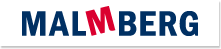 Actuele lesbrief Engels – A Fresh StartVoor de docentOok bij de start van dit nieuwe jaar gaan veel mensen vol goede bedoelingen van start.ERK-niveauLezen A2 – Lezen om informatie op te doen – Kan de hoofdlijn begrijpen van eenvoudige teksten in een tijdschrift, krant of op een website. (LEA2-3b)Leesstrategieën – Kan zijn of haar begrip van de algemene betekenis van korte teksten over alledaagse onderwerpen van concrete aard gebruiken om de vermoedelijke betekenis van onbekende woorden af te leiden uit de context.Kan gebruikmaken van tweetalige (online) woordenboeken om woordbegrip te controleren, indien toegestaan.Schrijven A2 – Creatief schrijven – Kan een paar eenvoudige zinnen opschrijven over zichzelf of over andere mensen. (SCHA1-4a.)IntroDo you have special plans for 2022?Assignment 1Write down:a	The months of the year.b	The days of the week.Remember: Days and months always begin with a capital letter (hoofdletter)!A Fresh StartIt’s 2022: a new year! It is a bit like a fresh start.Many people have New Year’s resolutions. They want to do some things differently.Read some examples here.Assignment 2Read the text. Connect the words and expressions in the two columns that have the same meaning. Assignment 3a	What is a New Year’s resolution?1	A list of ideas and plans for the new year, for people who are struggling with reading.2	A plan to maybe give up flying and do some other good things for the environment in 2022.3	A promise politicians make to stop talking and start doing in the new year.4	A promise to yourself that you will try to do something that is good for you in the new year.b	Select all the ideas that are given in the text.1	Take up a sport to keep active.2	Learn an instrument.3	Clean up the kitchen.4	Eat more healthy things.5	Paint your room green.6	Be positive, enjoy the new year.c	Why is spreading kindness a good idea?1	It can help you feel happier.2	It helps the environment.3	It is something you can do online.4	It is the most healthy for us.Assignment 4 (Writing)What have you got planned?a	Write down what you are planning on doing in 2022.	Tip: Read comments by others for inspiration.differentlygood for your body and mind strugglingfriendlier and kinder hobbydrawinghealthyfinding it difficult to do something sporthaving a better feeling about yourself and life in generalartyinterested in arts, making nice things and being creativesketchnot bad for the natural world around useco-friendlynot the same; in another wayrecyclingphysical activity (like running, swimming, ball games, etc.)single-useplaying computer gamesbrushingreusing things instead of just throwing them awaytech-freescrubbing and cleaning with a brushgamingsomething you do for fun when you are free from school or workhappierused only one time and then thrown awaynicerwithout using technology